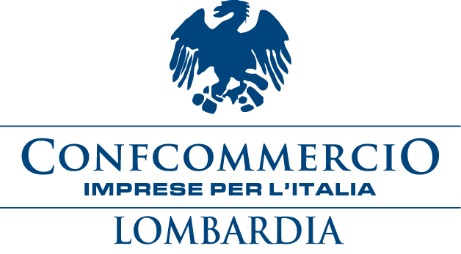 9 milioni di euro (1 dalle Camere di Commercio) con il nuovo bando approvato dalla Giunta regionale lombardaContributi a fondo perduto alle imprese per sicurezza e sostenibilità ambientaleConfcommercio Lombardia: dalla Regione misura attesa e significativaDichiarazione del vicepresidente Carlo MassolettiMilano, 12 dicembre 2018 – “Una misura attesa e certamente significativa che coglie due esigenze manifestate dalle nostre imprese: continuare a dotarsi dei più moderni sistemi di sicurezza ed investire in tecnologie, strumenti e impianti a basso impatto ambientale” è la valutazione di Carlo Massoletti, vicepresidente di Confcommercio Lombardia dopo l’approvazione, da parte della Giunta regionale lombarda - su proposta dell’assessore allo Sviluppo economico Alessandro Mattinzoli – del nuovo bando dedicato alle imprese del commercio e artigianato con risorse per la sicurezza e l’efficientamento energetico.Il bando sarà attivo dal prossimo febbraio e  prevede una dotazione 9 milioni di euro – 1 milione dalle Camere di Commercio lombarde – con contributi a fondo perduto per le imprese, al 50% da 3.000 fino a 10.000 euro, per acquisto e installazione di sistemi di sicurezza (sistemi antirapina, vetrine antisfondamento, sistemi di pagamento elettronici, blindature, ecc.) ed attrezzature ad alto risparmio energetico (lavastoviglie, frigoriferi, congelatori, abbattitori termici, forni, sistemi di illuminazione ecc. di categoria non inferiore ad A++).“Sicurezza e sostenibilità – prosegue Massoletti - sono due condizioni necessarie per fare impresa e consentire a tanti piccoli imprenditori di ridurre consumi energetici e l'impatto ambientale migliorando le performance aziendali e favorendo lo sviluppo dell’attività”.Ufficio stampa Confcommercio Milano, Lodi, Monza e Brianza 027750222 relazioni.esterne@unione.milano.it